SSPS Chard REMOTE LEARNING PLAN Jan 2021This plan covers for the following three scenarios:SCENARIO 1Pupils in school as normal with some students having to self-isolateStudents attend school, following the Covid secure procedures, and attend lessons in line with the timetable, with effect from Wednesday 6th January 2021. 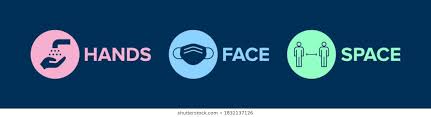 Students that are self-isolating, or are asymptomatic with a Covid 19 positive result, will be required to Zoom into the timetabled lessons. If pupils are absent for any other reason than Covid 19 normal absence policy applies.SCENARIO 2Shut down of school due to national/local lockdown, teaching moved to home delivery using remote learning delivered by staffDelivery of lessons to all students remotely. Students will follow the centre timetable remotely on Zoom.Planned breaks will be given in Zoom lessons to alleviate eyestrain and fatigues. Student will submit work using their school email address. Work might be a screenshot or photo of the completed task, student annotated power point or a word document.If staff internet goes down at home they must phone their line manager so that students can be contacted and cover arranged. SCENARIO 3 Staff have to self-isolate, or are asyptomatic with a Covid 19 positive resultLessons delivered remotely by staff via Zoom to all pupils. The line manager will coordinate in centre staffing to facilitate this. 